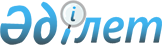 О внесении изменения и дополнений в постановление акимата Акмолинской области от 17 апреля 2008 года N А-3/134 "Об утверждении перечня объектов коммунальной собственности, подлежащих приватизации"
					
			Утративший силу
			
			
		
					Постановление акимата Акмолинской области от 8 июля 2008 года N А-5/288. Зарегистрировано департаментом юстиции Акмолинской области 18 июля 2008 года N 3258. Утратило силу - постановлением акимата Акмолинской области от 6 апреля 2011 года № А-3/112

      Сноска. Утратило силу - постановлением акимата Акмолинской области от 06.04.2011 № А-3/112

      В соответствии с Законом Республики Казахстан от 23 января 2001 года "О местном государственном управлении в Республике Казахстан" акимат Акмолинской области ПОСТАНОВЛЯЕТ: 

      1. Внести в постановление акимата Акмолинской области "Об утверждении перечня объектов коммунальной собственности, подлежащих приватизации" от 17 апреля 2008 года N А-3/134 (зарегистрировано в Акмолинском региональном разделе Реестра государственной регистрации N 3250 , опубликовано 20 мая 2008 года в газете "Акмолинская правда" и 20 мая 2008 года в газете "Арка ажары"), следующие изменение и дополнения: 

      в перечне объектов коммунальной собственности, подлежащих приватизации, утвержденном указанным постановлением: 

      в строке, порядковый номер 13, буквы "BR" заменить на буквы "BU"; 

      дополнить строками, порядковые номера 57-61, следующего содержания: " ". 

      2. Настоящее постановление вступает в силу со дня государственной регистрации в Департаменте юстиции Акмолинской области и вводится в действие со дня официального опубликования.       Аким Акмолинской области 
					© 2012. РГП на ПХВ «Институт законодательства и правовой информации Республики Казахстан» Министерства юстиции Республики Казахстан
				57 Автомашина Москвич 2141, 1993 года выпуска, государственный номер С 314 ВR Сандыктауский район, с. Балкашино, ул. Ленина, 119 ГУ "Отдел земельных отношений Сандыктауского района" 58 Автомашина Nissan Maxima, 1998 года выпуска, государственный 

номер С 042 АА г. Кокшетау, ул. Абая, 89 ГККП "Хозяйственное управление при акимате Акмолинской области" 59 Автомашина КаВЗ-3271, 1991 года выпуска, государственный номер С 404 АА г. Кокшетау, 

ул. Абая, 89 ГККП "Хозяйственное управление при акимате Акмолинской области" 60 Автомашина "Chevrolet", 1995 года выпуска, государственный номер С 104 АА г. Кокшетау, ул. Абая, 89 ГККП "Хозяйственное управление при акимате Акмолинской области" 61 Здание клуба Жаксынский район, с. Чапаевское ГККП "Районный дом культуры" при отделе культуры и развития языков Жаксынского района 